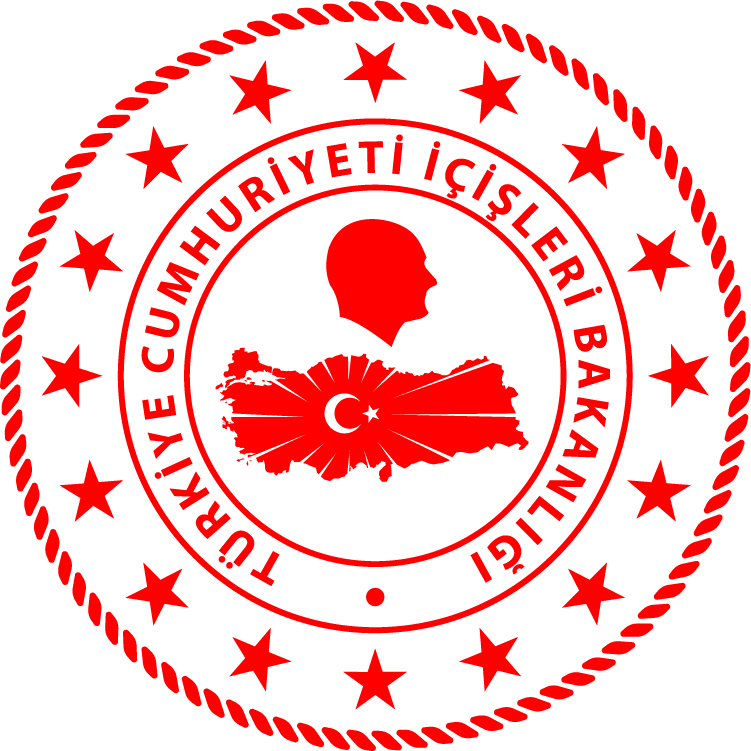 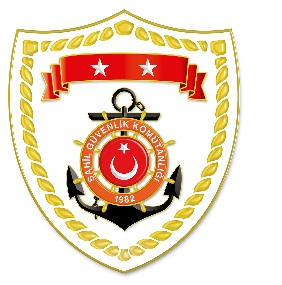 Aegean Region*Statistical information given in the table may vary because they consist of data related incidents which were occured and turned into search and rescue operations.The exact numbers at the end of the related month is avaliable on sg.gov.tr/irregular-migration-statisticsNUDATELOCATION/PLACE AND TIMEIRREGULAR MIGRATION ASSETTOTAL NUMBER OF APPREHENDED FACILITATORS/SUSPECTTOTAL NUMBER OF RESCUED
MIGRANTS/PERSONNATIONALITY OF RESCUED/APPREHENDED MIGRANTS ON THE BASIS OF DECLARATION130 April 2021Off the Coast ofÇANAKKALE/Ayvacık
01.20Inflatable Boat-5656 Afghanistan201 May 2021Off the Coast ofÇANAKKALE/Ayvacık06.30Sailing Boat2 Ukraine2921 Syria, 7 Iraq, 1 Afghanistan